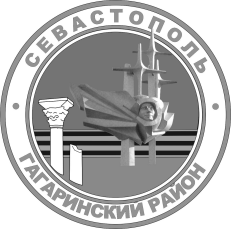 МЕСТНАЯ АДМИНИСТРАЦИЯВНУТРИГОРОДСКОГО МУНИЦИПАЛЬНОГО ОБРАЗОВАНИЯГОРОДА СЕВАСТОПОЛЯГАГАРИНСКИЙ МУНИЦИПАЛЬНЫЙ ОКРУГПОСТАНОВЛЕНИЕ« 07 » апреля 2022 г.                                                                           № 17 - ПМАО назначении публичных слушаний по проекту решения Совета Гагаринского муниципального округа «Об исполнении бюджета внутригородского муниципального образования города Севастополя Гагаринский муниципальный округ за 2021 год»В соответствии со статьей 28 Федерального закона 
от 06 октября 2003 г. № 131-ФЗ «Об общих принципах организации местного самоуправления в Российской Федерации», статьей 16 Закона города Севастополя от 30 декабря 2014 г. № 102-ЗС «О местном самоуправлении в городе Севастополе», статьей 12 Устава внутригородского муниципального образования города Севастополя Гагаринский муниципальный округ, принятым решением Совета Гагаринского муниципального округа 
от 01 апреля 2015 г. № 17 «О принятии Устава внутригородского муниципального образования Гагаринский муниципальный округ», решением Совета Гагаринского муниципального округа от 08 июля 2015 г. № 26 
«Об утверждении Положения о порядке организации и проведении публичных слушаний и Порядке учета предложений по проектам муниципальных правовых актов о внесении изменений и дополнений в муниципальные правовые акты, а также о порядке участия граждан в его обсуждении» местная администрация  внутригородского муниципального образования города Севастополя Гагаринский муниципальный округ постановляет:1. По инициативе Главы Гагаринского муниципального округа назначить публичные слушания по проекту решения Совета Гагаринского муниципального округа «Об исполнении бюджета внутригородского муниципального образования города Севастополя Гагаринский муниципальный округ за 2021 год» на 15 апреля 2022 г. с 14:00 до 16:00 по адресу: г. Севастополь, проспект Октябрьской Революции, дом 8, малый зал.2. Прием предложений и ознакомление с проектом решения Совета Гагаринского муниципального округа «Об исполнении бюджета внутригородского муниципального образования города Севастополя Гагаринский муниципальный округ за 2021 год» осуществлять в рабочие дни
с 8 апреля 2022 г. по 15 апреля 2022 г. с 9:00 до 12:00 по адресу: 299038,
г. Севастополь, проспект Октябрьской Революции, дом 8, в помещении приемной Совета Гагаринского муниципального округа.3. Утвердить состав рабочей группы по проведению публичных слушаний по проекту решения Совета Гагаринского муниципального округа 
«Об исполнении бюджета внутригородского муниципального образования города Севастополя Гагаринский муниципальный округ за 2021 год» согласно приложению № 1 к настоящему постановлению.4. Утвердить проект решения Совета Гагаринского муниципального округа «Об исполнении бюджета внутригородского муниципального образования города Севастополя Гагаринский муниципальный округ 
за 2021 год» согласно приложению № 2 к настоящему постановлению.5. Осуществлять учет предложений по проекту решения Совета Гагаринского муниципального округа «Об исполнении бюджета внутригородского муниципального образования города Севастополя Гагаринский муниципальный округ за 2021 год» в соответствии                                              с приложением № 2 к решению Совета Гагаринского муниципального округа                   от 08 июля 2015 г. № 26 «Об утверждении Положения о порядке организации и проведении публичных слушаний и Порядке учета предложений по проектам муниципальных правовых актов о внесении изменений и дополнений в муниципальные правовые акты, а также о порядке участия граждан в его обсуждении».6. Настоящее постановление вступает в силу с момента его официального обнародования.7. Контроль за выполнением настоящего постановления возложить на заместителя Главы местной администрации внутригородского
муниципального образования города Севастополя Гагаринский муниципальный округ (О.В. Гомонец).Глава внутригородского муниципального образования, исполняющий полномочия председателя Совета, Главаместной администрации	                                                           А.Ю. ЯрусовПриложение № 1к постановлению местной администрации внутригородского муниципального образования города Севастополя Гагаринский муниципальный округ от «07 » апреля 2022 г. № 17-ПМАСОСТАВ РАБОЧЕЙ ГРУППЫпо проведению публичных слушаний по проекту решения Совета Гагаринского муниципального округа «Об исполнении бюджета внутригородского муниципального образования города Севастополя Гагаринский муниципальный округ за 2021 год»Глава внутригородского муниципального образования, исполняющий полномочия председателя Совета, Главаместной администрации	                                                           А.Ю. ЯрусовПриложение № 2к постановлению местной администрации внутригородского муниципального образования города Севастополя Гагаринский муниципальный округ от « 07 » апреля 2022 г. № 17-ПМАПРОЕКТ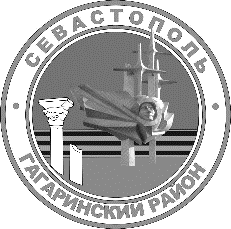 Г. севастополь                                        СОВЕТ ГАГАРИНСКОГО МУНИЦИПАЛЬНОГО ОКРУГА                     iii СОЗЫВАР Е Ш Е Н И Е сессия«____» _______________2022 Г.              №____                          Г. СЕВАСТОПОЛЬОб исполнении бюджета внутригородского муниципального образования города Севастополя Гагаринский муниципальный округ                                             за 2021 годВ соответствии с Бюджетным кодексом Российской Федерации, Федеральным законом от 06 октября 2003 г. № 131-ФЗ «Об общих принципах организации местного самоуправления в Российской Федерации», Законом города Севастополя от 30 декабря 2014 г. № 102-ЗС «О местном самоуправлении в городе Севастополе», Уставом внутригородского муниципального образования города Севастополя Гагаринский муниципальный округ, принятым решением Совета Гагаринского муниципального округа от 01 апреля 2015 г.  №   17 «О   принятии Устава внутригородского муниципального образования города Севастополя Гагаринский муниципальный округ», статьей 29 Положения о бюджетном процессе во внутригородском муниципальном образовании города Севастополя Гагаринский муниципальный округ, утвержденного решением Совета Гагаринского муниципального округа от 23 ноября 2018 г. № 132 «Об утверждении Положения о бюджетном процессе во внутригородском муниципальном образовании города Севастополя Гагаринский муниципальный округ в новой редакции», рассмотрев отчет местной администрации внутригородского муниципального образования города Севастополя Гагаринский муниципальный округ об исполнении бюджета внутригородского муниципального образования города Севастополя Гагаринский муниципальный округ за 2021 год, Совет Гагаринского муниципального округаР Е Ш И Л:1.    Утвердить	прилагаемый отчет об исполнении бюджета внутригородского муниципального	образования города Севастополя Гагаринский муниципальный округ за 2021 год:- по доходам в сумме 105 049 993 рубля 14 копеек;- по расходам в сумме 102 260 254 рубля 55 копеек;- дефицит бюджета в сумме 0 рублей 0 копеек.1.1. Утвердить показатели доходов бюджета внутригородского муниципального образования города Севастополя Гагаринский муниципальный округ по кодам классификации доходов бюджета за 2020 год, согласно приложению № 1 к настоящему решению.1.2. Утвердить показатели расходов бюджета внутригородского муниципального образования города Севастополя Гагаринский муниципальный  округ  по   ведомственной   структуре   расходов   бюджета за 2020 год, согласно приложению № 2 к настоящему решению.1.3. Утвердить показатели расходов бюджета внутригородского муниципального образования города Севастополя Гагаринский муниципальный округ по разделам и подразделам классификации расходов бюджета за 2021 год, согласно приложению № 3 к настоящему решению.1.4. Утвердить показатели источников финансирования дефицита бюджета внутригородского муниципального образования города Севастополя Гагаринский муниципальный округ по кодам классификации источников финансирования  дефицита бюджета за 2021 год, согласно приложению № 4 к настоящему решению.2. Настоящее решение вступает в силу с момента его официального опубликования.3. Контроль исполнения настоящего решения оставляю за собой.
Глава внутригородского муниципального образования, исполняющий полномочия председателя Совета, Глава местной администрации                                                               А.Ю. Ярусов Глава внутригородского муниципальногообразования, исполняющий полномочия председателя Совета, Глава местной администрации	                                                               А.Ю. ЯрусовГлава внутригородского муниципальногообразования, исполняющий полномочия председателя Совета, Глава местной администрации	                                                               А.Ю. ЯрусовПоказатели расходов бюджета внутригородского муниципального образования города Севастополя Гагаринский муниципальный округ по разделам и подразделам классификации расходов бюджета за 2021 год(руб. коп.)Глава внутригородского муниципальногообразования, исполняющий полномочия председателя Совета, Глава местной администрации	                                                               А.Ю. ЯрусовПоказатели источников финансирования дефицита бюджета внутригородского муниципального образования города Севастополя Гагаринский муниципальный округ по кодам классификации источников финансирования дефицита бюджета за 2021 год(руб. коп.)Глава внутригородского муниципальногообразования, исполняющий полномочия председателя Совета, Глава местной администрации	                                                            А.Ю. ЯрусовПредседатель рабочей группыГомонец Оксана ВладимировнаЗаместитель Главы местной администрацииЗаместитель председателя рабочей группы Кравченко Наталья СергеевнаНачальник финансового отдела местной администрацииСекретарь рабочей группыМартыноваИрина ГригорьевнаГлавный специалист отдела по благоустройству местной администрацииЧлены комиссииКонохов Виталий ВладимировичНачальник отдела по исполнению полномочий местной администрацииКензина Ирина ВитальевнаГлавный специалист местной администрацииПриложение № 1к решению Совета Гагаринского муниципального округа «Об исполнении бюджета внутригородского муниципального образования города Севастополя Гагаринский муниципальный округ за 2021 год»от	№Показатели доходов бюджета внутригородского муниципального образования города Севастополя Гагаринский муниципальный округ по кодам классификации доходов бюджета за 2021 год(руб. коп.)Наименование показателяКод дохода по бюджетной классификацииУтверждено на 2021 годИсполнено за 2021 годНеиспол- ненные назначения%исполне- нияДоходы бюджета - всего, в том числе:X102 751 300,00105 049 993,140,00102,2НАЛОГОВЫЕ И НЕНАЛОГОВЫЕ ДОХОДЫ000 1 00 00000 00 0000 0006 833 300,009 566 395,220,00140,0НАЛОГИ НА ПРИБЫЛЬ, ДОХОДЫ000 1 01 00000 00 0000 0004 615 000,005 548 930,880,00120,2Налог на доходы физических лиц000 1 01 02000 01 0000 1104 615 000,005 548 930,880,00120,2Налог на доходы физических лиц с доходов, источником которых является налоговый агент, за исключением доходов, в отношении которых исчисление и уплата налога осуществляются в соответствии со статьями 227,227.1 и 228 Налогового кодекса Российской Федерации182 1 01 02010 01 0000 1104 220 000,005 030 522,530,00119,2Налог на доходы физических лиц с доходов, полученных от осуществления деятельности физическими лицами, зарегистрированными в качестве индивидуальных предпринимателей, нотариусов, занимающихся частной практикой, адвокатов, учредивших адвокатские кабинеты, и других лиц, занимающихся частной практикой в соответствии со статьей 227 Налогового кодекса Российской Федерации182 1 01 02020 01 0000 11068 000,00105 769,910,00155,5Налог на доходы физических лиц с доходов, полученных физическими лицами в соответствии со статьей 228 Налогового кодекса Российской Федерации182 1 01 02030 01 0000 11092 000,00152 364,000,00165,6Налог на доходы физических лиц в виде фиксированных авансовых платежей с доходов, полученных физическими лицами, являющимися иностранными гражданами, осуществляющими трудовую деятельность по найму на основании патента в соответствии со статьей 227.1 Налогового кодекса Российской  Федерации182 1 01 02040 01 0000 11055 000,0055 309,570,00100,6Налог на доходы физических лиц с сумм прибыли контролируемой иностранной компании, полученной физическими лицами, признаваемыми контролирующими лицами этой компании, за исключением уплачиваемого в связи с переходом на особый порядок уплаты на основании подачи в налоговый орган соответствующего уведомления (в части суммы налога, не превышающей 650 000 рублей).182 1 01 02080 01 0000 110180 000,00204 964,870,00113,9НАЛОГИ НА СОВОКУПНЫЙ ДОХОД000 1 05 00000 00 0000 0001 970 000,003 764 554,550,00191,1Налог, взимаемый в связи с применением патентной системы налогообложения000 1 05 04000 02 0000 1101 970 000,003 764 554,550,00191,1Налог, взимаемый в связи с применением патентной системы налогообложения, зачисляемый в бюджеты городов федерального значения182 1 05 04030 02 0000 1101 970 000,003 764 554,550,00191,1ШТРАФЫ, САНКЦИИ, ВОЗМЕЩЕНИЕ УЩЕРБА000 1 16 00000 00 0000 000248 300,00252 909,790,00101,9Штрафы, неустойки, пени, уплаченные в соответствии с законом или договором в случае неисполнения или ненадлежащего исполнения обязательств перед государственным (муниципальным) органом, органом управления государственным внебюджетным фондом, казенным учреждением, Центральным банком Российской Федерации, иной организацией, действующей от имени Российской Федерации000 1 16 07000 00 0000 140233 700,00234 155,820,00100,2Штрафы, неустойки, пени, уплаченные в случае просрочки исполнения поставщиком (подрядчиком, исполнителем) обязательств, предусмотренных государственным (муниципальным) контрактом000 1 16 07010 00 0000 140233 700,00234 155,820,00100,2Наименование показателяКод дохода по бюджетной классификацииУтверждено на 2021 годИсполнено за 2021 годНеиспол- ненные назначения%исполне- нияШтрафы, неустойки, пени, уплаченные в случае просрочки исполнения поставщиком (подрядчиком, исполнителем) обязательств, предусмотренных муниципальным контрактом, заключенным муниципальным органом, казенным учреждением внутригородского муниципального образования города федерального значения (муниципальным)920 1 16 07010 03 0000 140233 700,00234 155,820,00100,2Платежи в целях возмещения причиненного ущерба (убытков)000 1 16 10000 00 0000 14014 600,0018 753,970,00128,5Доходы от денежных взысканий (штрафов), поступающие в счет погашения задолженности, образовавшейся до 1 января 2020 года, подлежащие зачислению в бюджеты бюджетной системы Российской Федерации по нормативам, действовавшим в 2019 году000 1 16 10120 00 0000 14014 600,0018 753,970,00128,5Доходы от денежных взысканий (штрафов), поступающие в счет погашения задолженности, образовавшейся до 1 января 2020 года, подлежащие зачислению в бюджет муниципального образования по нормативам, действовавшим в 2019 году182 1 16 10123 01 0000 1400,004 200,000,000,0Доходы от денежных взысканий (штрафов), поступающие в счет погашения задолженности, образовавшейся до 1 января 2020 года, подлежащие зачислению в бюджет муниципального образования по нормативам, действовавшим в 2019 году920 1 16 10123 01 0000 14014 600,0014 553,9746,0399,7БЕЗВОЗМЕЗДНЫЕ   ПОСТУПЛЕНИЯ000 2 00 00000 00 0000 00095 918 000,0095 483 597,92434 402,0899,5БЕЗВОЗМЕЗДНЫЕ ПОСТУПЛЕНИЯ ОТ ДРУГИХ БЮДЖЕТОВ БЮДЖЕТНОЙ СИСТЕМЫ РОССИЙСКОЙ ФЕДЕРАЦИИ000 2 02 00000 00 0000 00095 918 000,0095 483 597,92434 402,0899,5Дотации бюджетам бюджетной системы Российской Федерации000 2 02 10000 00 0000 15013 173 300,0013 173 300,000,00100,0Дотации на выравнивание бюджетной обеспеченности000 2 02 15001 00 0000 15013 173 300,0013 173 300,000,00100,0Дотации бюджетам внутригородских муниципальных образований городов федерального значения на выравнивание бюджетной обеспеченности из бюджета субъекта Российской Федерации920 2 02 15001 03 0000 15013 173 300,0013 173 300,000,00100,0Субвенции бюджетам бюджетной системы Российской Федерации000 2 02 30000 00 0000 15082 744 700,0082 310 297,92434 402,0899,5Субвенции местным бюджетам на выполнение передаваемых полномочий субъектов Российской Федерации000 2 02 30024 00 0000 15082 744 700,0082 310 297,92434 402,0899,5Субвенции бюджетам внутригородских муниципальных образований городов федерального значения на выполнение передаваемых полномочий субъектов Российской Федерации920 2 02 30024 03 0000 15082 744 700,0082 310 297,92434 402,0899,5Приложение № 2к решению Совета Гагаринского муниципального округа «Об исполнении бюджета внутригородского муниципального образования города Севастополя Гагаринский муниципальный округ за 2021 год»от	                           №Показатели расходов бюджета внутригородского муниципального образования города Севастополя Гагаринский муниципальный округ по ведомственной структуре расходов бюджета за 2021 год(руб. коп.)Наименование  показателяКод ГРБСРазделПодраз- делЦелевая статья расходовВид расхо- довУтверждено на 2021 годИсполнено за 2021 годНеисполненные назначения%исполне- нияРасходы бюджета - ВСЕГО в том числе:102 751 300,00102 260 254,55491 045,4599,5МЕСТНАЯ  АДМИНИСТРАЦИЯ ВНУТРИГОРОДСКОГО   МУНИЦИПАЛЬНОГО ОБРАЗОВАНИЯ  ГОРОДА  СЕВАСТОПОЛЯ ГАГАРИНСКИЙ  МУНИЦИПАЛЬНЫЙ  ОКРУГ920101 300 100,00100 813 391,71486 708,2999,5Общегосударственные  вопросы920010019 178 500,0018 993 125,83185 374,1799,0Функционирование высшего должностного лица субъекта Российской Федерации и муниципального образования92001021 350 200,001 348 007,192 192,8199,84Функционирование  Главы  внутригородского муниципального  образования920010271000000001 350 200,001 348 007,192 192,8199,8Обеспечение деятельности Главы внутригородского муниципального  образования920010271000Б71011 350 200,001 348 007,192 192,8199,8Расходы на выплаты персоналу в целях обеспечения выполнения функций государственными (муниципальными) органами, казенными учреждениями, органами управления государственными  внебюджетными  фондами920010271000Б71011001 350 200,001 348 007,192 192,8199,8Функционирование  Правительства  Российской Федерации, высших исполнительных органов государственной власти субъектов Российской Федерации, местных администраций920010417 697 200,0017 514 332,70182 867,3099,0Муниципальная программа «Развитие благоустройства на территории внутригородского муниципального образования города Севастополя Гагаринский муниципальный  округ»920010409000000005 289 900,005 152 056,72137 843,2897,4Обеспечение деятельности муниципальных служащих органов местного самоуправления внутригородского муниципального  образования  обеспечивающих выполнение мероприятий в сфере благоустройства на территории  внутригородского  муниципального образования за счет средств бюджета города Севастополя920010409010000004 307 100,004 285 387,1721 712,8399,5Расходы на обеспечение деятельности муниципальных служащих местной администрации внутригородского муниципального образования города Севастополя Гагаринский муниципальный округ, исполняющих переданные отдельные государственные полномочия в сфере благоустройства, за счет средств субвенции из бюджета города Севастополя920010409010719414 307 100,004 285 387,1721 712,8399,5Расходы на выплаты персоналу в целях обеспечения выполнения функций государственными (муниципальными) органами, казенными учреждениями, органами управления государственными  внебюджетными  фондами920010409010719411004 307 100,004 285 387,1721 712,8399,5Закупка товаров, работ и услуг для обеспечения государственных (муниципальных) нужд92001040901071941200982 800,00866 669,55116 130,4588,2Непрограммные  расходы  внутригородского муниципального образования в сфере общегосударственных  вопросов9200104700000000012 407 300,0012 362 275,9845 024,0299,6Функционирование  местной  администрации внутригородского муниципального образования города Севастополя Гагаринский муниципальный округ9200104730000000012 407 300,0012 362 275,9845 024,0299,6Обеспечение деятельности местной администрации внутригородского муниципального образования города Севастополя Гагаринский муниципальный округ (расходы на содержание муниципальных служащих)920010473000Б730111 454 300,0011 418 746,4435 553,5699,7Расходы на выплаты персоналу в целях обеспечения выполнения функций государственными (муниципальными) органами, казенными учреждениями, органами управления государственными  внебюджетными  фондами920010473000Б73011009 887 100,009 856 680,9430 419,0699,7Закупка товаров, работ и услуг для обеспечения государственных (муниципальных) нужд920010473000Б73012001 565 200,00156 088,504 311,5010,0Наименование показателяКод ГРБСРазделПодраз- делЦелевая статья расходовВид расхо- довУтверждено на 2021 годИсполнено за 2021 годНеисполненные назначения%исполне- нияИные бюджетные ассигнования920010473000Б73018002 000,001 177,00823,0058,9Обеспечение деятельности местной администрации внутригородского муниципального образования города Севастополя Гагаринский муниципальный округ (расходы на оплату труда технических работников и работников,  осуществляющих  обеспечение деятельности органов местного самоуправления)920010473000Б7302953 000,00943 529,548 470,4699,0Расходы на выплаты персоналу в целях обеспечения выполнения функций государственными (муниципальными) органами, казенными учреждениями, органами управления государственными  внебюджетными  фондами920010473000Б7302100953 000,00943 529,548 470,4699,0Другие общегосударственные вопросы9200113131 100,00130 785,94314,0699,8Муниципальная программа «Участие в профилактике терроризма и экстремизма, а также минимизации и (или) ликвидации последствий проявлений терроризма и экстремизма, гармонизации межнациональных и межконфессиональных отношений на территории внутригородского муниципального образования города Севастополя Гагаринский муниципальный округ»9200113060000000036 600,0036 421,10178,9099,5Подпрограмма «Участие в профилактике терроризма иэкстремизма, а также минимизации и (или) ликвидации последствий проявлений терроризма и экстремизма на территории  внутригородского  муниципального образования города Севастополя Гагаринский муниципальный  округ»920011306100000008 800,008 709,6090,4099,0Мероприятия, направленные на участие впрофилактике терроризма и экстремизма, а также минимизации и (или) ликвидации последствий проявлений терроризма и экстремизма на территории внутригородского  муниципального  образования920011306100Э72018 800,008 709,6090,4099,0Закупка товаров, работ и услуг для обеспечения государственных (муниципальных) нужд920011306100Э72012008 800,008 709,6090,4099,0Подпрограмма «Осуществление мер, направленных на гармонизацию межнациональных и межконфессиональных отношений на территории внутригородского муниципального образования города Севастополя Гагаринский муниципальный округ»9200113062000000027 800,0027 711,5088,5099,7Мероприятия, направленные на осуществление мер по гармонизации межнациональных и межконфессиональных отношений на территории внутригородского  муниципального  образования920011306200Г720127 800,0027 711,5088,5099,7Закупка товаров, работ и услуг для обеспечения государственных (муниципальных) нужд920011306200Г720120027 800,0027 711,5088,5099,7Муниципальная программа «Организация охраны общественного порядка и участие в деятельности по профилактике правонарушений на территории внутригородского муниципального образования города Севастополя Гагаринский муниципальный округ»9200113080000000034 300,0034 200,4099,6099,7Мероприятия, направленные на организацию охраны общественного порядка и участие в деятельности по профилактике правонарушений на территории внутригородского  муниципального  образования920011308000П720134 300,0034 200,4099,6099,7Закупка товаров, работ и услуг для обеспечения государственных (муниципальных) нужд920011308000П720120034 300,0034 200,4099,6099,7Расходы на реализацию мероприятий по ведению похозяйственных книг в целях учета личных подсобных хозяйств и предоставления выписок из них9200113770000000060 200,0060 164,4435,5699,9Расходы на отдельное государственное полномочие по ведению похозяйственных книг в целях учета личных подсобных хозяйств, предоставлению выписок из них на территории внутригородского муниципального образования за счет средств субвенции из бюджета города Севастополя9200113770007494160 200,0060 164,4435,5699,9Закупка товаров, работ и услуг для обеспечения государственных (муниципальных) нужд9200113770007494120060 200,0060 194,6435,56100,0Национальная безопасность и правоохранительная деятельность920030035 600,0035 547,5052,5099,9Защита населения и территории от чрезвычайных ситуаций природного и техногенного характера, гражданская  оборона920031035 600,0035 547,5052,5099,9Муниципальная программа «Организация иосуществление мероприятий по защите населения от чрезвычайных ситуаций природного и техногенного характера на территории внутригородского муниципального образования города Севастополя Гагаринский муниципальный округ»9200310070000000035 600,0035 547,5052,5099,9Наименование показателяКод ГРБСРазделПодраз- делЦелевая статья расходовВид расхо- довУтверждено на 2021 годИсполнено за 2021 годНеисполненные назначения%исполне- нияМероприятия по защите населения от чрезвычайных ситуаций природного и техногенного характера на территории  внутригородского  муниципального образования920031007000Ч720135 600,0035 547,5052,5099,9Закупка товаров, работ и услуг для обеспечения государственных (муниципальных) нужд920031007000Ч720120035 600,0035 547,5052,5099,9Жилищно-коммунальное  хозяйство920050077 394 600,0077 098 076,76296 523,2499,6Благоустройство920050377 394 600,0077 098 076,76296 523,2499,6Муниципальная программа «Развитие благоустройства на территории внутригородского муниципального образования города Севастополя Гагаринский муниципальный  округ»9200503090000000077 394 600,0077 098 076,76296 523,2499,6Мероприятия, направленные на санитарную очистку территории  внутригородского  муниципального образования9200503090010000063 828 400,0063 630 502,80197 897,2099,7Расходы на отдельное государственное полномочие пореализации мероприятий по санитарной очистке территории  внутригородского  муниципального образования за счет средств субвенции из бюджета города Севастополя9200503090017194163 828 400,0063 630 502,80197 897,2099,7Закупка товаров, работ и услуг для обеспечения государственных (муниципальных) нужд9200503090017194120063 828 400,0063 630 502,80197 897,2099,7Мероприятия, направленные на создание, содержание зеленых насаждений, обеспечению ухода за ними на территории  внутригородского  муниципального образования920050309003000004 901 000,004 806 529,4394 470,5798,1Расходы на отдельное государственное полномочие пореализации мероприятий по созданию, содержанию зеленых насаждений, обеспечению ухода за ними на территории  внутригородского  муниципального образования за счет средств субвенции из бюджета города Севастополя920050309003719414 901 000,004 806 529,4394 470,5798,1Закупка товаров, работ и услуг для обеспечения государственных (муниципальных) нужд920050309003719412004 901 000,004 806 529,4394 470,5798,1Мероприятия, направленные на создание,приобретение, установку, текущему ремонту и реконструкции элементов благоустройства на территории  внутригородского  муниципального образования92005030900400000965 300,00965 270,8629,14100,0Расходы на отдельное государственное полномочие по реализации мероприятий по созданию, приобретению, установке, текущему ремонту и реконструкции элементов благоустройства на территории внутригородского муниципального образования за счет средств субвенции из бюджета города Севастополя92005030900471941965 300,00965 270,8629,14100,0Закупка товаров, работ и услуг для обеспечения государственных (муниципальных) нужд92005030900471941200965 300,00965 270,8629,14100,0Мероприятия, направленные на обустройство площадок для установки контейнеров для сбора твердых коммунальных отходов на территории внутригородского муниципального образования92005030900500000400 000,00400 000,000,00100,0Расходы на отдельное государственное полномочие по обустройству площадок для установки контейнеров для сбора твердых коммунальных отходов на территории внутригородского муниципального образования за счет средств субвенции из бюджета города Севастополя92005030900571941400 000,00400 000,000,00100,0Закупка товаров, работ и услуг для обеспечения государственных (муниципальных) нужд9200503900571941200400 000,00400 000,000,00100,0Мероприятия, направленные на обустройство и содержание спортивных и детских игровых площадок (комплексов) на территории внутригородского муниципального образования920050309007000003 165 100,003 161 006,104 093,9099,9Расходы на отдельное государственное полномочие по реализации мероприятий по обустройству и содержанию спортивных и детских игровых площадок (комплексов) на территории внутригородского муниципального образования за счет средств субвенции из бюджета города Севастополя920050309007719413 165 100,003 161 006,104 093,9099,9Закупка товаров, работ и услуг для обеспечения государственных (муниципальных) нужд920050309007719412003 165 100,003 161 006,104 093,9099,9Мероприятия, направленные на ремонт и содержание внутриквартальных дорог на территории внутригородского муниципального образования920050309008000004 134 800,004 134 767,5732,43100,0Расходы на отдельное государственное полномочие по обеспечению и реализации мероприятий по ремонту и содержанию внутриквартальных дорог на территории внутригородского муниципального образования за счет средств субвенции из бюджета города Севастополя920050309008719414 134 800,004 134 767,5732,43100,0Закупка товаров, работ и услуг для обеспечения государственных (муниципальных) нужд920050309008719412004 134 800,004 134 767,5732,43100,0Наименование показателяКод ГРБСРазделПодраз- делЦелевая статья расходовВид расхо- довУтверждено на 2021 годИсполнено за 2021 годНеисполненные назначения%исполне- нияОбразование9200700140 100,00137 081,003 019,0097,8Молодежная  политика9200707140 100,00137 081,003 019,0097,8Муниципальная программа «Организация иосуществление мероприятий по работе с детьми и молодежью во внутригородском муниципальном образовании города Севастополя Гагаринский муниципальный  округ»92007070300000000140 100,00137 081,003 019,0097,8Мероприятия направленные на работу с детьми и молодежью на территории внутригородского муниципального  образования920070703000Д7201140 100,00137 081,003 019,0097,8Закупка товаров, работ и услуг для обеспечения государственных (муниципальных) нужд920070703000Д7201200140 100,00137 081,003 019,0097,8Культура,  кинематография92008002 854 700,002 852 986,621 713,3899,9Культура92008012 854 700,002 852 986,621 713,3899,9Муниципальная программа «Развитие культуры во внутригородском муниципальном образовании города Севастополя Гагаринский муниципальный округ»920080101000000002 854 700,002 852 986,621 713,3899,9Подпрограмма «Организация местных и участие ворганизации и проведение городских праздничных и иных зрелищных мероприятиях во внутригородском муниципальном образовании города Севастополя Гагаринский муниципальный округ»920080101100000002 449 600,002 448 031,621 568,3899,9Мероприятия, направленные на проведение местных праздничных и иных зрелищных мероприятий во внутригородском  муниципальном  образовании920080101100К72012 449 600,002 448 031,621 568,3899,9Закупка товаров, работ и услуг для обеспечения государственных (муниципальных) нужд920080101100К72012002 449 600,002 448 031,621 568,3899,9Подпрограмма «Осуществление военно-патриотического воспитания граждан Российской Федерации на территории внутригородского муниципального образования города Севастополя Гагаринский муниципальный округ»92008010120000000405 100,00404 955,00145,00100,0Мероприятия, направленные на осуществление военно- патриотического воспитания граждан Российской Федерации на территории внутригородского муниципального  образования920080101200В7201405 100,00404 955,00145,00100,0Закупка товаров, работ и услуг для обеспечения государственных (муниципальных) нужд920080101200В7201200405 100,00404 955,00145,00100,0Физическая культура и спорт9201100706 200,00706 200,000,00100,0Физическая культура9201101706 200,00706 200,000,00100,0Муниципальная программа «Развитие физической культуры и массового спорта, организация проведения официальных физкультурно - оздоровительных и спортивных мероприятий во внутригородском муниципальном образовании города Севастополя Гагаринский муниципальный округ»92011010200000000706 200,00706 200,000,00100,0Мероприятия, направленные на развитие физической культуры и массового спорта, организацию проведения официальных физкультурно - оздоровительных и спортивных мероприятий во внутригородском муниципальном  образовании920110102000С7201706 200,00706 200,000,00100,0Закупка товаров, работ и услуг для обеспечения государственных (муниципальных) нужд920110102000С7201200706 200,00706 200,000,00100,0Средства массовой информации9201200990 400,00990 374,0026,00100,0Другие вопросы в области средств массовой информации9201204990 400,00990 374,0026,00100,0Муниципальная программа «Реализацияинформационной политики и развитие средств массовой информации во внутригородском муниципальном образовании города Севастополя Гагаринский муниципальный округ»92012040400000000990 400,00990 374,0026,00100,0Мероприятия, направленные на информирование жителей  внутригородского  муниципального образования о деятельности органов местного самоуправления920120404000И7201990 400,00990 374,0026,00100,0Закупка товаров, работ и услуг для обеспечения государственных (муниципальных) нужд920120404000И7201200990 400,00990 374,0026,00100,0СОВЕТ  ГАГАРИНСКОГО  МУНИЦИПАЛЬНОГО ОКРУГА9211 451 200,001 446 862,844 337,1699,7Общегосударственные  вопросы92101001 451 200,001 446 862,844 337,1699,7Функционирование   законодательных (представительных)  органов  государственной власти и представительных органов муниципальных  образований92101031 451 200,001 446 862,844 337,1699,7Непрограммные  расходы  внутригородского муниципального образования в сфере общегосударственных  вопросов921010370000000001 451 200,001 446 862,844 337,1699,7Функционирование Совета Гагаринского муниципального  округа921010372000000001 451 200,001 446 862,844 337,1699,7Наименование показателяКод ГРБСРазделПодраз- делЦелевая статья расходовВид расхо- довУтверждено на 2021 годИсполнено за 2021 годНеисполненные назначения%исполне- нияОбеспечение деятельности Совета Гагаринского муниципального округа (расходы на содержание муниципальных служащих и лиц, замещающих муниципальные  должности)921010372000Б72011 451 200,001 446 862,844 337,1699,7Расходы на выплаты персоналу в целях обеспечения выполнения функций государственными (муниципальными) органами, казенными учреждениями, органами управлениягосударственными  внебюджетными  фондами921010372000Б72011001 205 500,001 201 162,844 337,1699,6Закупка товаров, работ и услуг для обеспечения государственных (муниципальных) нужд921010372000Б7201200245 700,00245 700,000,00100,0Приложение № 3к решению Совета Гагаринского муниципального округа «Об исполнении бюджета внутригородского муниципального образования города Севастополя Гагаринский муниципальный округ за 2021 год»от	                           №Наименование показателяРазделПодраз- делУтверждено на 2021 годИсполнено за 2021 годНеисполненные назначения%исполненияРасходы бюджета - ВСЕГО в том числе:102 751 300,00102 260 254,55491 045,4599,5Общегосударственные вопросы010020 629 700,0020 439 988,67189 711,3399,1Функционирование высшего должностного лица субъекта Российской Федерации и муниципального образования01021 350 200,001 348 007,192 192,8199,8Функционирование законодательных (представительных)органов государственной власти и представительных органов муниципальных образований01031 451 200,001 446 862,844 337,1699,7Функционирование Правительства Российской Федерации, высших исполнительных органов государственной власти субъектов Российской Федерации, местных администраций010417 697 200,0017 514 332,70182 867,3099,0Другие общегосударственные вопросы0113131 100,00130 785,94314,0699,8Национальная безопасность и правоохранительная деятельность030035 600,0035 547,5052,5099,9Защита населения и территории от чрезвычайных ситуаций природного и техногенного характера, гражданская оборона031035 600,0035 547,5052,5099,9Жилищно-коммунальное хозяйство050077 394 600,0077 098 076,76296 523,2499,6Благоустройство050377 394 600,0077 098 076,76296 523,2499,6Образование0700140 100,00137 081,003 019,0097,8Молодежная политика0707140 100,00137 081,003 019,0097,8Культура, кинематография08002 854 700,002 852 986,621 713,3899,9Культура08012 854 700,002 852 986,621 713,3899,9Физическая культура и спорт1100706 200,00706 200,000,00100,0Физическая культура1101706 200,00706 200,000,00100,0Средства массовой информации1200990 400,00990 374,0026,00100,0Другие вопросы в области средств массовой информации1204990 400,00990 374,0026,00100,0Приложение № 4к решению Совета Гагаринского муниципального округа «Об исполнении бюджета внутригородского муниципального образования города Севастополя Гагаринский муниципальный округ за 2021 год»от	                           №Наименование показателяКод источника финансирования дефицита бюджета по бюджетной классификацииУтверждено на 2021 годИсполнено за 2021 годНеисполненные назначенияИсточники финансирования дефицита бюджета - ВСЕГО В том числе:X0,00-2 789 738,590,00источники внутреннего финансирования бюджета Из них:X0,000,000,00источники внешнего финансирования бюджета Из них:X0,000,000,00Изменение остатков средств000 0100 0000 00 0000 0000,00-2 789 738,590,00Изменение остатков средств на счетах по учету средств бюджетов000 0105 0000 00 0000 0000,00-2 789 738,590,00Увеличение остатков средств бюджетов000 0105 0000 00 0000 500-102 751 300,00-107 579 664,060,00Увеличение прочих остатков средств бюджетов000 0105 0200 00 0000 500-102 751 300,00-107 579 664,060,00Увеличение прочих остатков денежных средств бюджетов000 0105 0201 00 0000 510-102 751 300,00-107 579 664,060,00Увеличение прочих остатков денежных средств бюджетов внутригородских муниципальных образований городов федерального значения920 0105 0201 03 0000 510-102 751 300,00-107 579 664,060,00Уменьшение остатков средств бюджетов000 0105 0000 00 0000 600102 751 300,00104 789 925,470,00Уменьшение прочих остатков средств бюджетов000 0105 0200 00 0000 600102 751 300,00104 789 925,470,00Уменьшение прочих остатков денежных средств бюджетов000 0105 0201 00 0000 610102 751 300,00104 789 925,470,00Уменьшение прочих остатков денежных средств бюджетов внутригородских муниципальных образований городов федерального значения920 0105 0201 03 0000 610102 751 300,00104 789 925,470,00